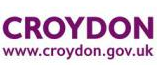 Notification of Child Missing from EducationOnce completed, please email to childrenmissingfromeducation@croydon.gov.uk with any additional documents.  Your Designated Safeguarding Lead (DSL) should also be notified of this notification.Child Details:Referrer Details:Please provide information below regarding attempts to make contact with the family within the last 10 days: please note if these checks are not complete or evidence of attempts to gain information not provided your referral may be returned.Where possible please submit a photo of the child and copies of identification available, e.g. passport, birth certificate via childrenmissingfromeducation@croydon.gov.uk CME SAFEGUARDING CHECKLIST- Assessing A Child’s Vulnerability Assessing vulnerability requires a combination of professional knowledge and experience of safeguarding and local circumstances.  Agencies should follow their own safeguarding procedures and have regard to the London continuum of need: http://croydonlcsb.org.uk/professionals/policies/#thresholds-amp-indicators-of-needThis guidance should be considered when a child is missing from education to ascertain their vulnerability and assist in the decision making process for making a referral.We have no knowledge of the questions marked with a star above.Child’s FORENAME:  Child’s SURNAME:  Ethnicity:  First Language:Unique Pupil Number (UPN):  Date of Birth:  Gender: Current Address:New address (if known or applicable)Parent/Carer (1) Name:Parent/Carer (1) Address:Telephone Number Email Address Parent/Carer (2) Name:Parent/Carer (2) Address:Telephone Number:Email address:Emergency Contact details provided in pupil registration:GP Surgery:Reason for ReferralName of Agency/School:  Name of Referrer:Referrer Position/Job Title:  Referrer Email Address:Referrer Telephone Number:  Referral Date:Last day of attendance:SCHOOL CHECK:DATE(S)OUTCOMECOMPLETED BYPhone call – parent Email to parentLetter sentHome visit madeSibling schools contactedPhone call - Emergency ContactsNew School, new address and travel information (if applicable)Contact with other agencies involved with familyContact with new boroughs Admissions Team. (If applicable) Any other additional information relevant to this referral:YESNODoes the child have a formal child protection plan/child in need plan?Is the child ‘looked after’ (LAC)?Is there a history of domestic violence, parental mental health, parental substance or alcohol misuse?Has there been adult’s or children’s criminal justice involvement in the past or at present?Is this child mixing with known offenders?Is there a good reason to believe that the child may be a victim of crime?Is this child at risk of sexual exploitation? (please refer to CSE risk assessment)Are there wider concerns about this child or their family with regards to possible radicalisation? (Please refer to PREVENT guidance)Are there religious or cultural reasons to believe that the child is at risk?Rites of passage or forced marriage planned for the childFemale genital mutilationHistorical information relating to older siblings.Does the child have any health requirements that place the child at risk?Was the child noted to be depressed/self-harming prior to the unexplained absence?Is there a person present in, or visiting the family that has convictions for an offence against a child?